         Проект  «Солнце земли русской»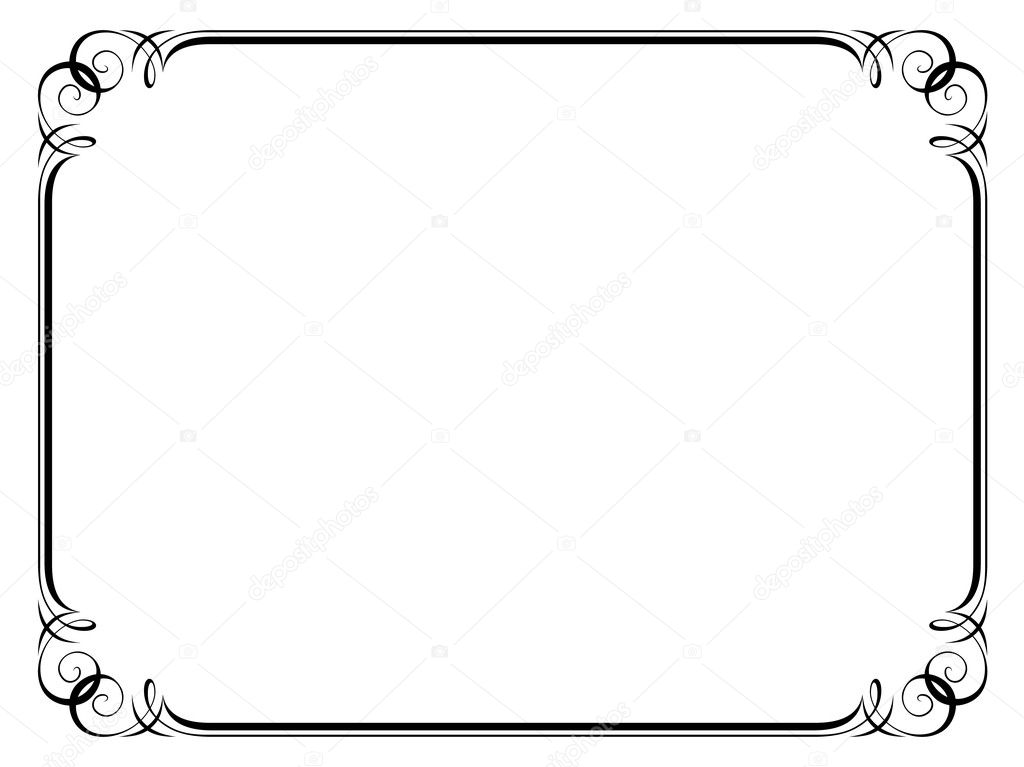 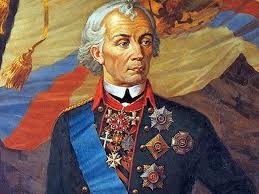 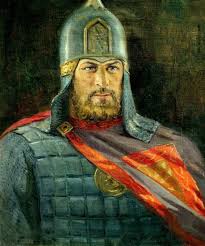 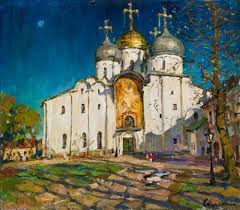 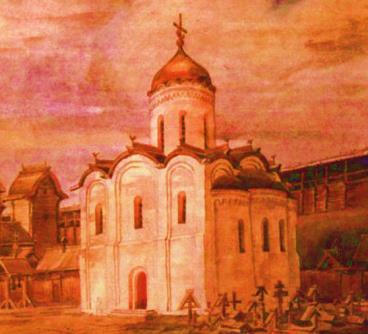 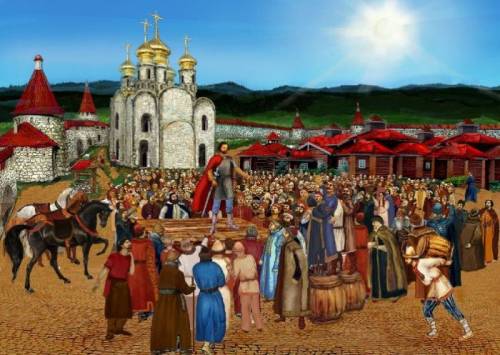 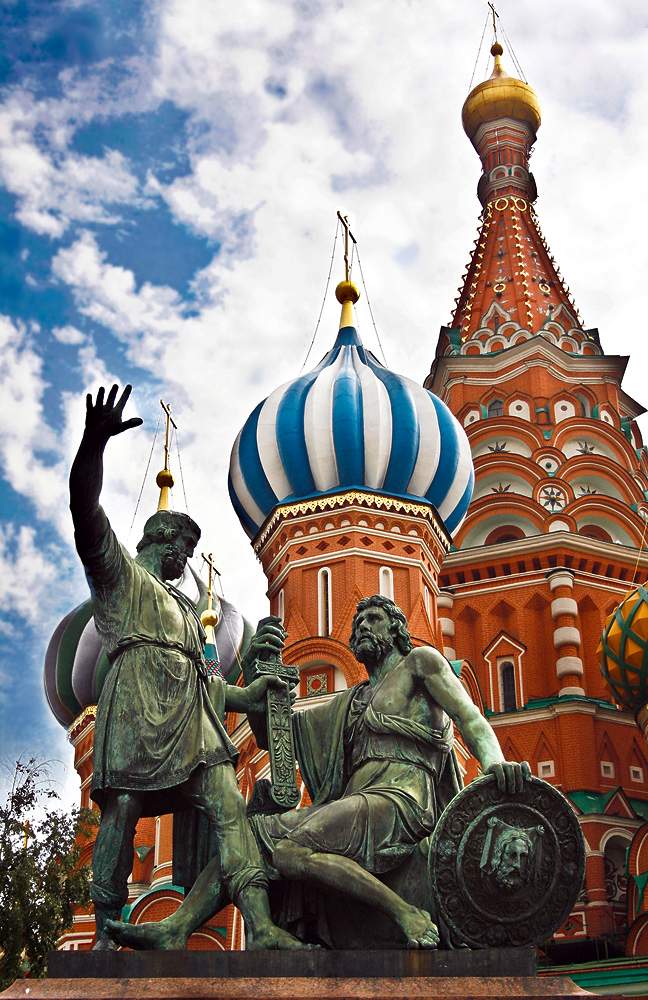 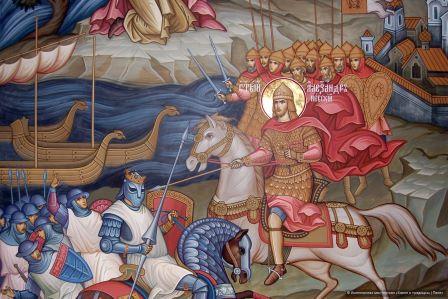 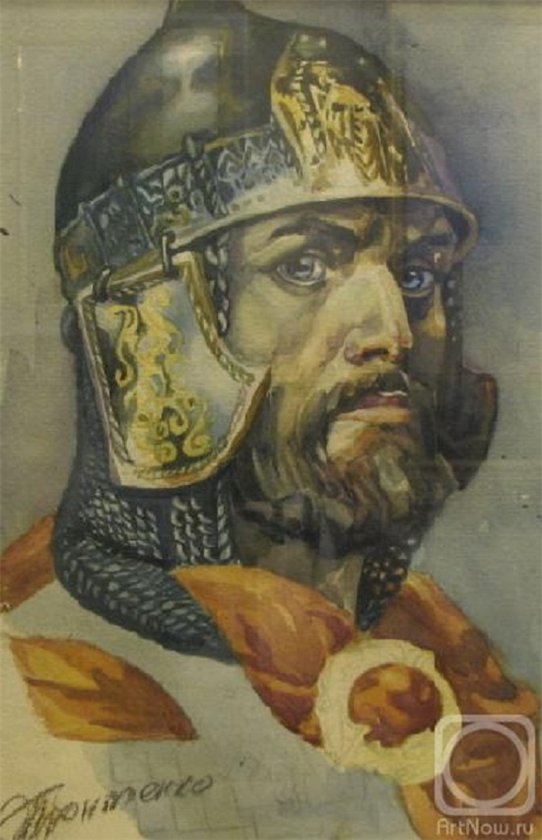 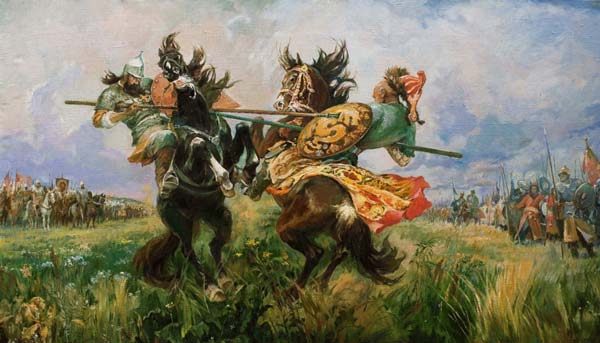 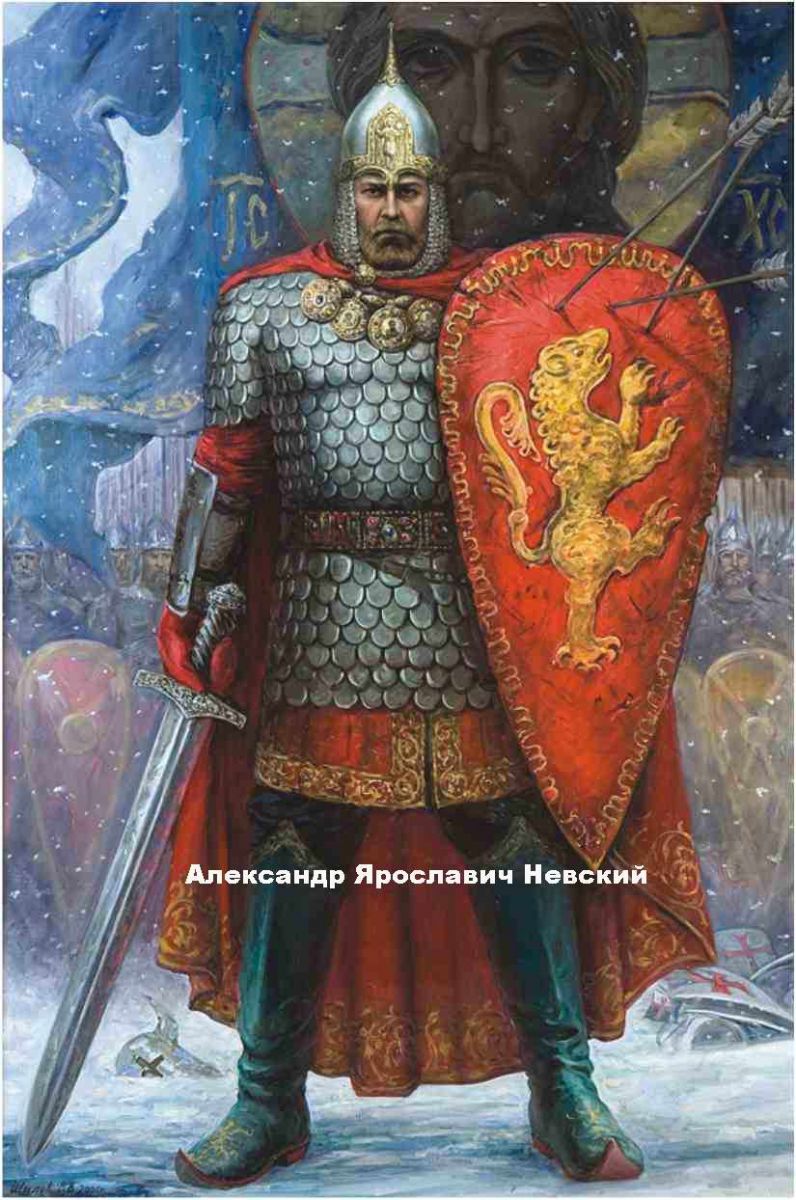 